Adidas originals superstar - the most fashionable shoes of the seasonWhat are the hottest shoes of the season? Certainly one of the very popular models are Adidas Originals Superstar. Check why everyone loves them so much.Adidas and other popular brandsFor several seasons, we can see the inspiration of top fashion designers from the 80s and 90s trends. The return of retro things in both elegant and sporty style is visible not only during fashion weeks or on the catwalks during fashion shows but also in everyday life. On the streets not only large cities but also small towns. Top brands such as Nike, Pum, Reebok, New Balance or Vans or just Adidas create collections that are inspired by the colors and motifs fashionable at that time and at the same time are quite universal. This is what characterizes the Adidas Originals Superstar shoes.Adidas originals superstar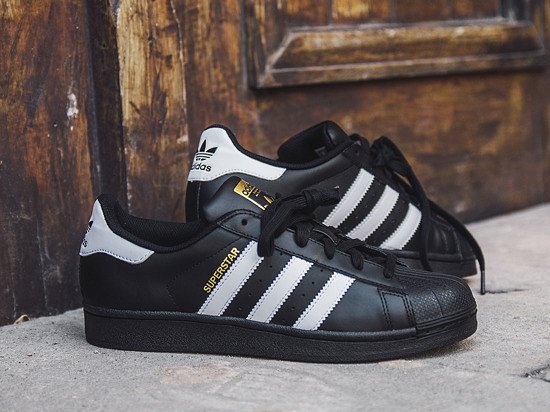 Adidas Originals Superstar are shoes for women as well as for men and children. This is one of those models that we can consider iconic for the Adidas brand. For several seasons, absolutely every person associated with fashion has in his wardrobe this model of sports footwear. We combine them with jeans, elegant suit pants, with ethereal dresses for summer or autumn stylizations. There are many colors of this model available, but our favorite is black and white, because they are the most universal.